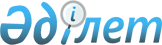 О Государственной холдинговой компании "УКТМК-холдинг"
					
			Утративший силу
			
			
		
					Постановление Кабинета Министров Республики Казахстан от 17 сентября 1993 года N 906. Утратило силу  постановлением Пpавительства РК от 23 октябpя 1995 г. N 1372 ~P951372.



          Во исполнение Указа Президента Республики Казахстан от
23 июня 1993 г. N 1287 "О совершенствовании государственного
регулирования горно-металлургическим комплексом" Кабинет Министров
Республики Казахстан ПОСТАНОВЛЯЕТ:




          1. Создать на базе Усть-Каменогорского титаномагниевого
комбината Государственную холдинговую компанию "УКТМК-холдинг"
(в дальнейшем - Компания).




          2. Определить местонахождение правления Компании 
в г. Усть-Каменогорске.




          3. Государственному комитету Республики Казахстан по 
государственному имуществу:




          в месячный срок подготовить пакет учредительных документов
по созданию Компании в составе государственных предприятий, организаций
и акционерных обществ согласно приложению;




          делегировать Компании права владения, пользования и управления
государственным имуществом предприятий и организаций и
государственными пакетами акций ранее созданных акционерных обществ,
вошедших в состав Компании.




          По мере акционирования государственных предприятий и
организаций передавать Компании во владение, пользование и управление
государственные пакеты акций акционерных обществ, за исключением
пакетов акций, реализуемых Государственным комитетом Республики
Казахстан по государственному имуществу в порядке, установленном
Национальной программой разгосударствления и приватизации в Республике
Казахстан на 1993-1995 годы (II этап).




          4. Определить основными целями деятельности Компании:




          создание собственной сырьевой базы по титану, магнию, цирконию
и рутилу; мощностей по плавке, прокату, литью и изготовлению изделий из 
титана и его производных;




          организацию широкого применения титана в народном хозяйстве
Казахстана, насыщение потребительского рынка отдельными видами
товаров народного потребления и другой продукцией;




          координацию деятельности предприятий, вошедших в Компанию,
по созданию наиболее эффективных условий их деятельности;




          анализ сбалансированности производственных программ предприятий
Компании, рыночной конъюнктуры и маркетинговой деятельности;




          инвестирование капитала в производственную, коммерческую,
научно-техническую деятельность и социальную сферу;




          осуществление поиска зарубежных и отечественных инвесторов
для финансирования дочерних обществ и предприятий;




          формирование стратегии и тактики в области научно-технических
разработок, стандартизации, охраны окружающей среды и социальных
программ;




          осуществление координации внешнеэкономической  деятельности
предприятий;




          назначение и утверждение руководителей предприятий и организаций,
входящих в Компанию;




          формирование наблюдательных советов дочерних обществ и
предприятий, назначение в них своих представителей.




          5. Компании назначить своих представителей в составы
наблюдательных советов ранее созданных акционерных обществ, оставив
прежним их руководство.




          6. Министерству промышленности Республики Казахстан,
Национальной акционерной компании "Казакстан тустi металдары" 
принять организационные меры по обеспечению деятельности Компании.




          7. Государственному комитету Республики Казахстан по 
государственному имуществу и его территориальному комитету совместно
с Усть-Каменогорским титаномагниевым комбинатом выделить Компании
необходимые служебные помещения, технические средства и каналы
телефонной и телексной связи за счет ресурсов, имеющихся в наличии.








                        Премьер-министр




                  Республики Казахстан





                                        Приложение 



                          к постановлению Кабинета Министров
                                Республики Казахстан
                             от 17 сентября 1993 г. N 906














                                                ПЕРЕЧЕНЬ




              акционерных обществ, предприятий и организаций,




              входящих в Государственную холдинговую компанию




                                          "УКТМК-холдинг"




Усть-Каменогорский титаномагниевый комбинат, г. Усть-Каменогорск




Региональное акционерное научно-производственное объединение




"Титанредметкерамика", п. Асу-Булак, Восточно-Казахстанская область




Совместное малое предприятие "Шокаш", г. Актюбинск




Товарищество с ограниченной ответственностью "Севказгеология"
(Обуховское месторождение), г. Кокчетав




Производственно-торговая акционерная фирма "Рауан", г. Усть-Каменогорск








					© 2012. РГП на ПХВ «Институт законодательства и правовой информации Республики Казахстан» Министерства юстиции Республики Казахстан
				